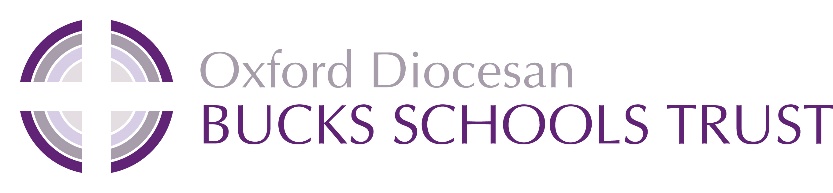 Oxford Diocesan Bucks Schools Trust (ODBST) Application Form – TeachingPLEASE COMPLETE USING BLACK INK OR TYPE.Are you subject to any conditions or prohibitions placed on you by the Teaching Regulation Agency?          *Yes/NoIf Yes, please give full details ______________________________________________________________________________Completed application forms should be sent directly to the recruiting school or team, unless otherwise stated in the advert.  Contact details are included in job adverts shown on our website: Oxford Diocesan Bucks Schools Trust - Vacancies (odbst.org.uk)If you wish to post your application, please send the completed form directly to the school or team address.  If you have not been contacted within 3 weeks of the closing date, you must assume that your application has, on this occasion, been unsuccessful.Please also read the Job Applicant’s Privacy Notice and complete and return the Recruitment Monitoring information.  Application form updated September 2021.APPLICATION FOR THE POST OF:            APPLICATION FOR THE POST OF:            APPLICATION FOR THE POST OF:            SCHOOL: SCHOOL: JOB REF. NUMBER:       (where available)JOB REF. NUMBER:       (where available)SURNAME:      TITLE: FORENAME(S):      Please give details of any previous surnames:      FORENAME(S):      Please give details of any previous surnames:      FORENAME(S):      Please give details of any previous surnames:      ADDRESS FOR CORRESPONDENCE:POSTCODE:      E-MAIL ADDRESS:      TELEPHONE NUMBERSHOME:      WORK:      May we contact you at work?                        Yes/NoMOBILE:      NATIONAL INSURANCE NUMBER:                  TELEPHONE NUMBERSHOME:      WORK:      May we contact you at work?                        Yes/NoMOBILE:      NATIONAL INSURANCE NUMBER:                  TELEPHONE NUMBERSHOME:      WORK:      May we contact you at work?                        Yes/NoMOBILE:      NATIONAL INSURANCE NUMBER:                  	Employment History		Employment History		Employment History		Employment History	PRESENT OR MOST RECENT EMPLOYMENTPRESENT OR MOST RECENT EMPLOYMENTPRESENT OR MOST RECENT EMPLOYMENTPRESENT OR MOST RECENT EMPLOYMENTName & address of employer:Nature of business:      Job title and summary of main duties:Are you still currently employed by this organisation? Job title and summary of main duties:Are you still currently employed by this organisation? Job title and summary of main duties:Are you still currently employed by this organisation? Date of appointment:   /  /    Grade and details of allowance:      Salary Scale and Current Salary:      Notice required:      Grade and details of allowance:      Salary Scale and Current Salary:      Notice required:      Grade and details of allowance:      Salary Scale and Current Salary:      Notice required:      Reasons for leaving (If applicable):      Grade and details of allowance:      Salary Scale and Current Salary:      Notice required:      Grade and details of allowance:      Salary Scale and Current Salary:      Notice required:      Grade and details of allowance:      Salary Scale and Current Salary:      Notice required:      PREVIOUS NON-TEACHING EMPLOYMENT Please summarise your employment history since leaving full-time education, paid or unpaid, or working in a voluntary organisation or agency, full or part-time.   Start with the most recent.  Please continue on a separate sheet if necessary.PREVIOUS NON-TEACHING EMPLOYMENT Please summarise your employment history since leaving full-time education, paid or unpaid, or working in a voluntary organisation or agency, full or part-time.   Start with the most recent.  Please continue on a separate sheet if necessary.PREVIOUS NON-TEACHING EMPLOYMENT Please summarise your employment history since leaving full-time education, paid or unpaid, or working in a voluntary organisation or agency, full or part-time.   Start with the most recent.  Please continue on a separate sheet if necessary.PREVIOUS NON-TEACHING EMPLOYMENT Please summarise your employment history since leaving full-time education, paid or unpaid, or working in a voluntary organisation or agency, full or part-time.   Start with the most recent.  Please continue on a separate sheet if necessary.PREVIOUS NON-TEACHING EMPLOYMENT Please summarise your employment history since leaving full-time education, paid or unpaid, or working in a voluntary organisation or agency, full or part-time.   Start with the most recent.  Please continue on a separate sheet if necessary.Employer’s name and addressFrommonth / yearTomonth / yearJob title and summary of main dutiesReasons for leavingPlease describe the reason and duration of any period(s) longer than 1 month when you have not been in employment since leaving full-time education.Please describe the reason and duration of any period(s) longer than 1 month when you have not been in employment since leaving full-time education.Please describe the reason and duration of any period(s) longer than 1 month when you have not been in employment since leaving full-time education.Please describe the reason and duration of any period(s) longer than 1 month when you have not been in employment since leaving full-time education.Please describe the reason and duration of any period(s) longer than 1 month when you have not been in employment since leaving full-time education.	Teaching Experience	Do you hold Qualified Teacher Status?			*Yes/No				If yes, please give date of award _______________If you are a Newly Qualified Teacher please complete Section A, detailing any teaching experience gained through teaching placements.If you are a Qualified Teacher, please complete Section B only.Section A: For Newly Qualified Teaching staffSection A: For Newly Qualified Teaching staffSection A: For Newly Qualified Teaching staffSection A: For Newly Qualified Teaching staffSection A: For Newly Qualified Teaching staffDatesDatesSchool namePrimary/Secondary/SpecialAge of children taughtFromToSchool namePrimary/Secondary/SpecialAge of children taughtSection B: For Qualified Teaching staff onlySection B: For Qualified Teaching staff onlySection B: For Qualified Teaching staff onlySection B: For Qualified Teaching staff onlySection B: For Qualified Teaching staff onlySection B: For Qualified Teaching staff onlySection B: For Qualified Teaching staff onlySection B: For Qualified Teaching staff onlySection B: For Qualified Teaching staff onlySection B: For Qualified Teaching staff onlySection B: For Qualified Teaching staff onlySection B: For Qualified Teaching staff onlySection B: For Qualified Teaching staff onlySection B: For Qualified Teaching staff onlyL.E.A.Name of School or CollegeType of school or collegeNumber on rollPosition heldStatusStatusStatusExact dates of serviceExact dates of serviceExact dates of serviceExact dates of serviceExact dates of serviceExact dates of serviceL.E.A.Name of School or CollegeType of school or collegeNumber on rollPosition heldFull or part timeQual or UnqualSalary scaleFrom:From:From:To:To:To:L.E.A.Name of School or CollegeType of school or collegeNumber on rollPosition heldFull or part timeQual or UnqualSalary scaleDMYDMYAre you registered with the Teaching Regulation Agency Are you registered with the Teaching Regulation Agency *Yes/No                           * please delete*Yes/No                           * please deleteTeacher Reference Number:Mandatory field/please complete if appropriateDate Issued:Mandatory field/please complete if appropriate  /  /    Date of Satisfactory Completion of Induction:  /  /    Name of confirming Authority of induction period:Support of ApplicationPlease attach a letter of application giving any further details of experience that may be relevant to this post.  Make sure you read the job description and person specification and refer to it throughout.  Qualifications and TrainingQualifications and TrainingQualifications and TrainingQualifications and TrainingQualifications and TrainingQualifications and TrainingQualifications and TrainingEDUCATIONAL AND ACADEMIC QUALIFICATIONS (Secondary, Further/Higher or work based)Please give details of your education with examination dates, results and qualifications obtained.  Please include any training and membership of professional bodies, relevant to the application. (Please continue on a separate sheet if necessary). Evidence of qualifications may be requested.EDUCATIONAL AND ACADEMIC QUALIFICATIONS (Secondary, Further/Higher or work based)Please give details of your education with examination dates, results and qualifications obtained.  Please include any training and membership of professional bodies, relevant to the application. (Please continue on a separate sheet if necessary). Evidence of qualifications may be requested.EDUCATIONAL AND ACADEMIC QUALIFICATIONS (Secondary, Further/Higher or work based)Please give details of your education with examination dates, results and qualifications obtained.  Please include any training and membership of professional bodies, relevant to the application. (Please continue on a separate sheet if necessary). Evidence of qualifications may be requested.EDUCATIONAL AND ACADEMIC QUALIFICATIONS (Secondary, Further/Higher or work based)Please give details of your education with examination dates, results and qualifications obtained.  Please include any training and membership of professional bodies, relevant to the application. (Please continue on a separate sheet if necessary). Evidence of qualifications may be requested.EDUCATIONAL AND ACADEMIC QUALIFICATIONS (Secondary, Further/Higher or work based)Please give details of your education with examination dates, results and qualifications obtained.  Please include any training and membership of professional bodies, relevant to the application. (Please continue on a separate sheet if necessary). Evidence of qualifications may be requested.EDUCATIONAL AND ACADEMIC QUALIFICATIONS (Secondary, Further/Higher or work based)Please give details of your education with examination dates, results and qualifications obtained.  Please include any training and membership of professional bodies, relevant to the application. (Please continue on a separate sheet if necessary). Evidence of qualifications may be requested.EDUCATIONAL AND ACADEMIC QUALIFICATIONS (Secondary, Further/Higher or work based)Please give details of your education with examination dates, results and qualifications obtained.  Please include any training and membership of professional bodies, relevant to the application. (Please continue on a separate sheet if necessary). Evidence of qualifications may be requested.Examination, course(with dates)Examination, course(with dates)FromToResult/qualifications gainedResult/qualifications gainedResult/qualifications gainedINSERVICE TRAINING	Give details of the most recent, relevant courses attended and indicate any awards earned.INSERVICE TRAINING	Give details of the most recent, relevant courses attended and indicate any awards earned.INSERVICE TRAINING	Give details of the most recent, relevant courses attended and indicate any awards earned.INSERVICE TRAINING	Give details of the most recent, relevant courses attended and indicate any awards earned.INSERVICE TRAINING	Give details of the most recent, relevant courses attended and indicate any awards earned.INSERVICE TRAINING	Give details of the most recent, relevant courses attended and indicate any awards earned.INSERVICE TRAINING	Give details of the most recent, relevant courses attended and indicate any awards earned.Course titleProviderProviderProviderProviderDurationDatesReferencesReferencesReferencesReferencesReferencesReferencesReferencesGive details of two people who have knowledge of you in a working / educational environment, paid or unpaid.  The first reference should be your present or most recent employer.  If you are a student give appropriate school or college referees.  References must cover a 5-year consecutive period.  It is the normal practice for references to be obtained before any formal interview, although the panel will not see them until a decision has been reached.  Give details of two people who have knowledge of you in a working / educational environment, paid or unpaid.  The first reference should be your present or most recent employer.  If you are a student give appropriate school or college referees.  References must cover a 5-year consecutive period.  It is the normal practice for references to be obtained before any formal interview, although the panel will not see them until a decision has been reached.  Give details of two people who have knowledge of you in a working / educational environment, paid or unpaid.  The first reference should be your present or most recent employer.  If you are a student give appropriate school or college referees.  References must cover a 5-year consecutive period.  It is the normal practice for references to be obtained before any formal interview, although the panel will not see them until a decision has been reached.  Give details of two people who have knowledge of you in a working / educational environment, paid or unpaid.  The first reference should be your present or most recent employer.  If you are a student give appropriate school or college referees.  References must cover a 5-year consecutive period.  It is the normal practice for references to be obtained before any formal interview, although the panel will not see them until a decision has been reached.  Give details of two people who have knowledge of you in a working / educational environment, paid or unpaid.  The first reference should be your present or most recent employer.  If you are a student give appropriate school or college referees.  References must cover a 5-year consecutive period.  It is the normal practice for references to be obtained before any formal interview, although the panel will not see them until a decision has been reached.  Give details of two people who have knowledge of you in a working / educational environment, paid or unpaid.  The first reference should be your present or most recent employer.  If you are a student give appropriate school or college referees.  References must cover a 5-year consecutive period.  It is the normal practice for references to be obtained before any formal interview, although the panel will not see them until a decision has been reached.  Give details of two people who have knowledge of you in a working / educational environment, paid or unpaid.  The first reference should be your present or most recent employer.  If you are a student give appropriate school or college referees.  References must cover a 5-year consecutive period.  It is the normal practice for references to be obtained before any formal interview, although the panel will not see them until a decision has been reached.  If you were known to either of your referees by another name, please give details:       If you were known to either of your referees by another name, please give details:       If you were known to either of your referees by another name, please give details:       If you were known to either of your referees by another name, please give details:       If you were known to either of your referees by another name, please give details:       If you were known to either of your referees by another name, please give details:       If you were known to either of your referees by another name, please give details:       1st Referee.If this is your current employer please confirm that we can contact before interview.    Y / N 2nd Referee.Name:Name:Position:Position:Address:Address:Tel:Tel:Email:Email:In what capacity does the above know you?In what capacity does the above know you?In what capacity does the above know you?In what capacity does the above know you?In what capacity does the above know you?In what capacity does the above know you?In what capacity does the above know you?Additional InformationAdditional InformationAdditional InformationAdditional InformationAdditional InformationAdditional InformationAdditional InformationTo comply with the Asylum and Immigration legislation you will be required to provide proof of your right to work in the UK.  Please confirm that you will provide proof as part of any selection process.   			To comply with the Asylum and Immigration legislation you will be required to provide proof of your right to work in the UK.  Please confirm that you will provide proof as part of any selection process.   			To comply with the Asylum and Immigration legislation you will be required to provide proof of your right to work in the UK.  Please confirm that you will provide proof as part of any selection process.   			To comply with the Asylum and Immigration legislation you will be required to provide proof of your right to work in the UK.  Please confirm that you will provide proof as part of any selection process.   			To comply with the Asylum and Immigration legislation you will be required to provide proof of your right to work in the UK.  Please confirm that you will provide proof as part of any selection process.   			Yes/NoYes/NoUnder the Working Time Directive, you should not work more than 48 hours a week. Do you plan to undertake work for other employers, which would cause a breach of these regulations?If so, please give details:      Under the Working Time Directive, you should not work more than 48 hours a week. Do you plan to undertake work for other employers, which would cause a breach of these regulations?If so, please give details:      Under the Working Time Directive, you should not work more than 48 hours a week. Do you plan to undertake work for other employers, which would cause a breach of these regulations?If so, please give details:      Under the Working Time Directive, you should not work more than 48 hours a week. Do you plan to undertake work for other employers, which would cause a breach of these regulations?If so, please give details:      Under the Working Time Directive, you should not work more than 48 hours a week. Do you plan to undertake work for other employers, which would cause a breach of these regulations?If so, please give details:      Yes/NoYes/NoDo you hold a full current driving licence?Do you hold a full current driving licence?Do you hold a full current driving licence?Do you hold a full current driving licence?Do you hold a full current driving licence?Yes/NoYes/NoAre you able to travel to different locations across Buckinghamshire and Milton Keynes?Are you able to travel to different locations across Buckinghamshire and Milton Keynes?Are you able to travel to different locations across Buckinghamshire and Milton Keynes?Are you able to travel to different locations across Buckinghamshire and Milton Keynes?Are you able to travel to different locations across Buckinghamshire and Milton Keynes?Yes/NoYes/NoAre you a relative or partner of any Trustee, Officer or employee of ODBST and/or school governor?Are you a relative or partner of any Trustee, Officer or employee of ODBST and/or school governor?Are you a relative or partner of any Trustee, Officer or employee of ODBST and/or school governor?Are you a relative or partner of any Trustee, Officer or employee of ODBST and/or school governor?Are you a relative or partner of any Trustee, Officer or employee of ODBST and/or school governor?Yes/NoYes/NoIf YES, please state name of person and relationship:       If YES, please state name of person and relationship:       If YES, please state name of person and relationship:       If YES, please state name of person and relationship:       If YES, please state name of person and relationship:       Where did you see the advertisement for this post?  Please circle:  ODBST website;   Diocese of Oxford website;   TES;  Indeed;  BC Job website;    MKC Job website;    Careers fair;    LinkedIn;    Other website;   Other, please state:Where did you see the advertisement for this post?  Please circle:  ODBST website;   Diocese of Oxford website;   TES;  Indeed;  BC Job website;    MKC Job website;    Careers fair;    LinkedIn;    Other website;   Other, please state:Where did you see the advertisement for this post?  Please circle:  ODBST website;   Diocese of Oxford website;   TES;  Indeed;  BC Job website;    MKC Job website;    Careers fair;    LinkedIn;    Other website;   Other, please state:Where did you see the advertisement for this post?  Please circle:  ODBST website;   Diocese of Oxford website;   TES;  Indeed;  BC Job website;    MKC Job website;    Careers fair;    LinkedIn;    Other website;   Other, please state:Where did you see the advertisement for this post?  Please circle:  ODBST website;   Diocese of Oxford website;   TES;  Indeed;  BC Job website;    MKC Job website;    Careers fair;    LinkedIn;    Other website;   Other, please state:DeclarationDeclarationI agree that any offer of employment with ODBST is subject to satisfactory evidence of the right to work in the UK, satisfactory references and DBS clearance (where appropriate) and other pre-employment vetting checks. In accordance with the Data Protection Act (2018), ODBST will hold and use my personal information about me for personnel reasons and to enable the organisation to keep in touch with me.  This information will be stored in both manual and/or computer form.  I understand that my data will be used in connection with recruitment and may be passed to non-ODBST employees, such as Trustees, School Governors, Consultants and referees in connection with my application for a role. If unsuccessful, information will be held in line with our retention standards.In submitting this form, I give my authority for the use of my personal data for the purposes outlined above and in ODBST’s Job Applicant Privacy Notice.I confirm that the information given in this application and any attachments is factually correct and complete and I understand that any false information may, in the event of employment, result in dismissal or disciplinary action by ODBST. I give my permission for enquiries to be made to confirm qualifications, experience, dates of employment, right to work in the UK and for the release by other people or organisations of necessary information to verify the content.I agree that any offer of employment with ODBST is subject to satisfactory evidence of the right to work in the UK, satisfactory references and DBS clearance (where appropriate) and other pre-employment vetting checks. In accordance with the Data Protection Act (2018), ODBST will hold and use my personal information about me for personnel reasons and to enable the organisation to keep in touch with me.  This information will be stored in both manual and/or computer form.  I understand that my data will be used in connection with recruitment and may be passed to non-ODBST employees, such as Trustees, School Governors, Consultants and referees in connection with my application for a role. If unsuccessful, information will be held in line with our retention standards.In submitting this form, I give my authority for the use of my personal data for the purposes outlined above and in ODBST’s Job Applicant Privacy Notice.I confirm that the information given in this application and any attachments is factually correct and complete and I understand that any false information may, in the event of employment, result in dismissal or disciplinary action by ODBST. I give my permission for enquiries to be made to confirm qualifications, experience, dates of employment, right to work in the UK and for the release by other people or organisations of necessary information to verify the content.Signed:  Date:       /     /     